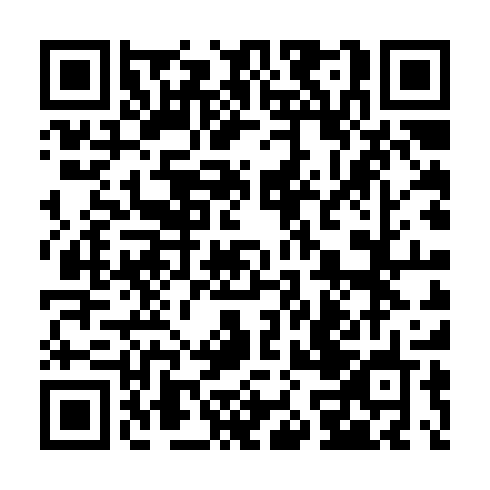 Ramadan times for Monte de Sao Joao, PortugalMon 11 Mar 2024 - Wed 10 Apr 2024High Latitude Method: Angle Based RulePrayer Calculation Method: Muslim World LeagueAsar Calculation Method: HanafiPrayer times provided by https://www.salahtimes.comDateDayFajrSuhurSunriseDhuhrAsrIftarMaghribIsha11Mon5:225:226:5012:434:526:376:377:5912Tue5:215:216:4812:434:536:386:388:0013Wed5:195:196:4712:424:546:396:398:0114Thu5:185:186:4512:424:556:406:408:0215Fri5:165:166:4412:424:556:406:408:0316Sat5:145:146:4212:414:566:416:418:0417Sun5:135:136:4012:414:576:426:428:0518Mon5:115:116:3912:414:586:436:438:0619Tue5:105:106:3712:414:586:446:448:0720Wed5:085:086:3612:404:596:456:458:0821Thu5:065:066:3412:405:006:466:468:0922Fri5:055:056:3312:405:006:476:478:1023Sat5:035:036:3112:395:016:486:488:1124Sun5:015:016:3012:395:026:496:498:1225Mon5:005:006:2812:395:026:506:508:1326Tue4:584:586:2712:385:036:516:518:1427Wed4:564:566:2512:385:046:526:528:1528Thu4:554:556:2412:385:046:536:538:1729Fri4:534:536:2212:385:056:546:548:1830Sat4:514:516:2112:375:056:546:548:1931Sun5:495:497:191:376:067:557:559:201Mon5:485:487:181:376:077:567:569:212Tue5:465:467:161:366:077:577:579:223Wed5:445:447:151:366:087:587:589:234Thu5:435:437:131:366:087:597:599:245Fri5:415:417:121:356:098:008:009:256Sat5:395:397:101:356:108:018:019:277Sun5:375:377:091:356:108:028:029:288Mon5:365:367:071:356:118:038:039:299Tue5:345:347:061:346:118:048:049:3010Wed5:325:327:041:346:128:058:059:31